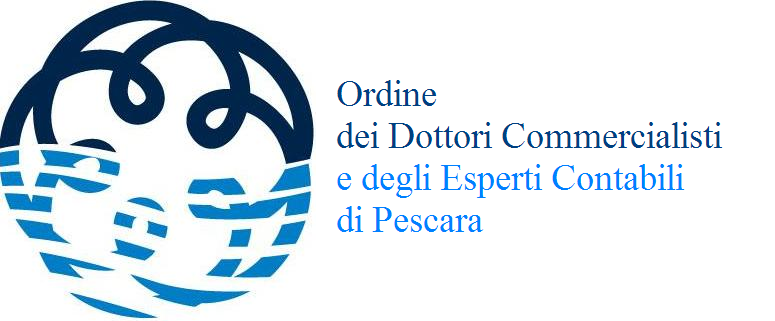 PIANO TRIENNALE PER LA PREVENZIONE DELLA CORRUZIONE E TRASPARENZAAggiornamento 2022/2024SEZIONE 1 - INQUADRAMENTO NORMATIVO GENERALEPremessa: Il P.T.P.C. 2022/2024, in aggiornamento al P.T.P.C. 2021/2023 adottato dall’ODCEC di Pescara, ha come obiettivo quello di prevenire il rischio corruzione nell’attività amministrativa con azioni di prevenzione e di contrasto della illegalità. Nel corso del 2021 il RPCT ha attivato l’azione di monitoraggio delle misure previste dal PTPCT 2021/2023 trasmettendo le schede di monitoraggio ai referenti dei singoli processi mappati e delle aree di rischio. L’attività condotta ha consentito, grazie al supporto dei componenti del Consiglio di Disciplina, di rivedere la gradazione dei rischi indicati all’interno della mappatura dei processi. Si è quindi provveduto a rivedere l’all.1 secondo i suggerimenti manifestati. Non essendosi rilevati fenomeni riconducibili alla maladministration e non essendo pervenute segnalazioni da soggetti interni o esterni all’Ordine né è stata avviata attività di vigilanza e controllo da parte di ANAC, in raccordo con le linee di indirizzo adottate dal Consiglio dell’Ordine in tema di prevenzione della corruzione, si ritiene di mantenere pressoché inalterata la struttura del piano anticorruzione dell’ODCEC di Pescara aggiornamento (2021/2023).Ciò premesso, il presente piano è stato redatto in osservanza di quanto previsto dall’allegato 1 al PNA 2019 di concerto con le recenti disposizioni ANAC recanti “Orientamenti per la pianificazione anticorruzione e trasparenza”. Si precisa come nell’annualità 2021 non si sono verificati atti o azioni riconducibili al fenomeno della “Maladministration” così come definita nel PNA 2016 dall’Autorità Nazionale Anticorruzione (da ora in avanti A.N.AC.). Altresì non sono pervenute segnalazioni anonime (Whistleblowing) o richieste di accesso di carattere generalizzato dagli stakeholders che evidenziano carenze o erronee valutazioni del modello attualmente in uso. Tali elementi inducono il RPCT ed il Consiglio tutto a ritenere adeguate le misure previste nel precedente piano e di riconfermarle nella sostanza anche in questa sede. Come noto, a seguito dell’entrata in vigore del D.lgs. 97/2016 in aggiornamento del D.lgs. 33/2013 e dell’estensione ai soggetti di cui all’articolo 2-bis D.lgs. 33/2013 della legge anticorruzione n. 190/2012, recante «Disposizioni per la prevenzione e la repressione della corruzione e dell’illegalità nella pubblica amministrazione», tutti gli Ordini Professionali sono tenuti ad adottare, il Piano Triennale di Prevenzione della Corruzione e Trasparenza (PTPCT) ed aggiornarlo annualmente.L’adozione del Piano costituisce per gli Ordini Professionali, oltre che adempimento ad un obbligo di legge, un efficace strumento per la diffusione della cultura della legalità e dell’integrità all’interno dell’Ordine, nonché preziosa occasione di confronto con gli iscritti all’Albo professionale e con gli stakeholders su tali temi.Il PTPC è quindi considerato documento di programmazione essenziale per l’ODCEC di Pescara, sia in quanto fattore di stabilità e di costante riferimento operativo, capace di garantire continuità all’azione amministrativa e rendere disponibile alle strutture un cronoprogramma orientato al perseguimento di alcune finalità irrinunciabili, come strumento in continua evoluzione che valuta in maniera imprescindibile l’analisi del contesto interno ed esterno all’Ordine stesso.Il presente Piano è stato redatto in coerenza con il quadro normativo di riferimento, così come modificato ed arricchito dai recenti interventi del Legislatore e dalle linee guida adottate dall’Autorità Nazionale Anticorruzione con il PNA 2019. Al fine di fornire una adeguata chiave di lettura del documento, si riportano di seguito i principali riferimenti normativi:1. Legge 6 novembre 2012, n. 190 recante “Disposizioni per la prevenzione e repressione dell’illegalità nella pubblica Amministrazione”, come modificata dal D. Lgs. 97/2016;2. D. Lgs. 31 dicembre 2012 n. 235, recante “Testo unico delle disposizioni in materia di incandidabilità e di divieto di ricoprire cariche elettive e di Governo conseguenti a sentenze definitive di condanna per delitti non colposi, a norma dell'articolo 1, comma 63, della legge 6 novembre 2012, n. 190”;3. D.Lgs. 14 marzo 2013, n. 33 recante “Riordino della disciplina riguardante gli obblighi di pubblicità, trasparenza e diffusione di informazioni da parte delle pubbliche amministrazioni”, come modificato dal D.Lgs. 97/2016;4. D.Lgs. 8 aprile 2013, n. 39 recante “Disposizioni in materia di inconferibilità e incompatibilità di incarichi presso le pubbliche amministrazioni e presso gli enti privati in controllo pubblico”;5. D.P.R. n. 62 del 16 aprile 2013 – Regolamento recante Codice di Comportamento dei dipendenti pubblici, a norma dell’articolo 54 del decreto legislativo 30 marzo 2001, n. 165 e conseguente adozione del Codice di Comportamento interno da parte dell’ODCEC di Pescara, aggiornato secondo le indicazioni A.N.AC. di cui alla determinazione n. 12 del 28 ottobre 2015;6. Delibera CiVIT n. 72 dell’11 settembre 2013 – Approvazione del Piano Nazionale Anticorruzione;7.Determinazione A.N.AC. n. 12 del 28 ottobre 2015 – Aggiornamento 2015 al Piano Nazionale Anticorruzione;8. Determinazione A.N.AC. n. 831 del 3 agosto 2016 – Piano Nazionale Anticorruzione 2016;9. D.Lgs. 18 aprile 2016, n. 50 recante “Attuazione delle direttive 2014/23/UE, 2014/24/UE e 2014/25/UE sull'aggiudicazione dei contratti di concessione, sugli appalti pubblici e sulle procedure d'appalto degli enti erogatori nei settori dell'acqua, dell'energia, dei trasporti e dei servizi postali, nonché per il riordino della disciplina vigente in materia di contratti pubblici relativi a lavori, servizi e forniture”;10. Legge 7 agosto 2015, n. 124 recante “Deleghe al Governo in materia di riorganizzazione delle amministrazioni pubbliche”;11. D.Lgs. 97/2016 recante “Revisione e semplificazione delle disposizioni in materia di prevenzione della corruzione, pubblicità e trasparenza, correttivo della legge 6 novembre 2012, n. 190 e del decreto legislativo 14 marzo 2013, n. 33, ai sensi dell’art. 7 della legge 7 agosto 2015, n. 124, in materia di riorganizzazione delle amministrazioni pubbliche”;12. D.Lgs. 175/2016 recante il “Testo Unico in materia di società a partecipazione pubblica”.13. Delibera A.N.AC. 1208 del 22 novembre 2017: “Approvazione definitiva aggiornamento 2017 al Piano Nazionale Anticorruzione”. 14. Delibera A.N.AC. 1134 dell’8 novembre 2017 recante: “Nuove linee guida per l’attuazione della normativa in materia di prevenzione della corruzione e trasparenza da parte delle società e degli enti di diritto privato controllati e partecipati dalle pubbliche amministrazioni e degli enti pubblici economici”.15. PNA 2019.Nella redazione del Piano si è tenuto anche conto della “Comunicazione della Commissione europea COM/2003/0317”, con specifico riferimento ai principi individuati per potenziare la lotta alla corruzione:1. la previsione di una posizione specifica di dirigenti e responsabili dei processi decisionali;2. l’istituzione di appositi organismi di lotta contro la corruzione competenti e visibili;3. la piena accessibilità e meritocrazia nella gestione degli incarichi pubblici;4. l’adozione di strumenti di gestione della qualità e di norme di controllo e di vigilanza;5. la promozione di strumenti di trasparenza;6. l’adozione di codici di condotta;7. lo sviluppo di sistemi di protezione per chi denuncia l’illecito.La metodologia adottata dal presente piano trae ispirazione dalle linee guida fornite dall’allegato 1 al PNA 2019 al fine di prevenire l’insorgenza di fenomeni riconducibili alla definizione di Maladministration di cui alla legge 190/2012 e più in generale prevenire l’insorgenza di fenomeni di corruzione. Si è fatto riferimento ad un’accezione ampia di corruzione, prendendo in considerazione i reati contro la Pubblica Amministrazione disciplinati nel Titolo II, Capo I, del codice penale e, più in generale, tutte quelle situazioni in cui, a prescindere dalla rilevanza penale, potrebbe emergere un malfunzionamento dell’Ordine a causa dell’uso a fini privati delle funzioni attribuite, ovvero l’inquinamento dell’azione amministrativa ab externo, sia che tale azione abbia successo sia nel caso in cui rimanga a livello di tentativo. Nel corso dell’analisi del rischio sono stati considerati tutti i delitti contro la pubblica amministrazione e, date le attività svolte dall’Ordine, in fase di elaborazione dello strumento, l’attenzione si è focalizzata in particolare sulle seguenti tipologie di reato.a)	Articolo 314 c.p. - Peculato.b)	Articolo 316 c.p. - Peculato mediante profitto dell’errore altrui.c)	Articolo 317 c.p. - Concussione.d)	Articolo 318 c.p. - Corruzione per l’esercizio della funzione.e)	Articolo 319 c.p. - Corruzione per un atto contrario ai doveri d’ufficio.f)	Articolo 319 ter - Corruzione in atti giudiziari.g)	Articolo 319 quater - Induzione indebita a dare o promettere utilità.h)	Articolo 320 c.p. - Corruzione di persona incaricata di un pubblico servizio.i)	Articolo 322 c.p.- Istigazione alla corruzione.j)	Articolo 323 c.p. - Abuso d’ufficio.k)	Articolo 326 - Rivelazione ed utilizzazione di segreti d’ufficio.l)	Articolo 328 c.p. - Rifiuto di atti d’ufficio. Omissione1.1 Il Responsabile della Prevenzione della Corruzione e della TrasparenzaIl Responsabile, previsto dalla Legge n. 190/2012, è individuato con disposizione del Consiglio dell’ODCEC di Pescara e provvede a:redigere la proposta del Piano Triennale di Prevenzione della Corruzione e dell’Illegalità;sottoporre il Piano all’approvazione del Consiglio dell’Ordine;definire procedure per la selezione e la formazione dei dipendenti destinati ad operare in settori particolarmente esposti alla corruzione;vigilare sul funzionamento e sull’attuazione del Piano;proporre modifiche al piano in relazione a cambiamenti normativi e/o organizzativi;proporre forme di integrazione e coordinamento con il Piano della Performance e con il Programma dei controlli.All’interno del personale Tecnico Amministrativo dell’ODCEC di Pescara figurano due soli dipendenti assunti con tipologia di Contratto "Enti Pubblici non economici", ovvero:1)  Camplone Anna inquadrata come Impiegata Livello retributivo C2 - dipendente dal 01/10/1982;2) Di Biase Alessandra inquadrata come Impiegata Livello retributivo C1 - dipendente dal 01/06/2003 (Collegio Ragionieri) e dal 01/01/2008 (Ordine).Sorta pertanto la problematica di come applicare nell’Ordine professionale il principio fissato dall’art. 1, comma 7, della legge n. 190/2012 secondo cui “l’organo di indirizzo politico individua, di norma, tra i dirigenti amministrativi di ruolo di prima fascia in servizio il responsabile della prevenzione della corruzione” (che, ai sensi dell’art. 43, comma 1, del D. Lgs. n. 33/2013, svolge, di norma, anche le funzioni di responsabile per la trasparenza), preso atto di tale particolarità, il Consiglio dell’ODCEC di Pescara, con verbale di Consiglio datato 29/01/2018 ha nominato la dott.ssa Alessandra Di Biase  Responsabile della Trasparenza e  Prevenzione della Corruzione e dell’Illegalità in osservanza delle disposizioni di cui all’articolo 7 della legge 190/2012: “L'organo di indirizzo individua, di norma tra i dirigenti di ruolo in servizio, il Responsabile della prevenzione della corruzione e della trasparenza, disponendo le eventuali modifiche organizzative necessarie per assicurare funzioni e poteri idonei per lo svolgimento dell'incarico con piena autonomia ed effettività. Negli enti locali, il Responsabile della prevenzione della corruzione e della trasparenza è individuato, di norma, nel segretario o nel dirigente apicale, salva diversa e motivata determinazione”.  Contestualmente, si è provveduto a comunicare all’Autorità l’atto di nomina in ottemperanza alle modalità e tempistiche previste dalla procedura on-line. La scelta del RPCT risulta in linea con le ulteriori comunicazioni fornite da ANAC, tra cui la recente comunicazione del Presidente dell’autorità recante “Responsabile Prevenzione Corruzione e Trasparenza - Precisazioni sulla nomina degli RPCT degli Ordini e Collegi professionali” del 13/11/2020.1.2 - Gli attori interni ed esterni al processo di realizzazione del PTPC 2022/2024I soggetti individuati per i vari processi di adozione del P.T.P.C.T. 2022/2024 sono:Il Consiglio dell’ODCEC che, oltre a fornire le linee guida per la predisposizione del presente piano, dovranno adottare tutti gli indirizzi di carattere generale che siano direttamente o indirettamente finalizzati alla prevenzione della corruzione;Gli iscritti all’albo dell’ODCEC di Pescara;Il responsabile alla prevenzione della corruzione dell’ODCEC di Pescara il quale dovrà definire tutte le procedure appropriate al fine di selezione e formare i dipendenti destinati ad operare nei settori maggiormente esposti al rischio di corruzione;Il Presidente dell’ODCEC di Pescara il quale dovrà vigilare sul rispetto, da parte dell’ODCEC di Pescara, degli adempimenti in materia di Trasparenza ed Anticorruzione; Il Presidente della Fondazione dell’ODCEC di Pescara il quale dovrà vigilare sul rispetto, da parte della Fondazione dell’ODCEC di Pescara dell’applicazione delle misure di prevenzione della Corruzione previste dal presente Piano;Il Consiglio di Disciplina dell’Ordine ed i suoi Collegi;Il Collegio dei Revisori dell’ODCEC di Pescara.Il Responsabile della Trasparenza dell’ODCEC di Pescara per la sezione del presente piano relativamente agli obiettivi di trasparenza amministrativa;Tutti gli iscritti dell’ODCEC di Pescara i quali sono invitati a partecipare attivamente alla realizzazione del piano al fine di prevenire il fenomeno della corruzione amministrativa;Tutti i portatori di interesse esterni nei confronti dell’ODCEC di Pescara, intesi come Stakeholders, e la cittadinanza tutta;Tale scelta è stata fortemente condizionata dalle modeste dimensioni della tecnostruttura dell’ODCEC di Pescara che non avrebbero consentito, in maniera autonoma, un’adeguata analisi del contesto esterno di riferimento non disponendo di adeguati strumenti hardware (software di analisi ed elaborazione dati statistici) né del capitale intellettuale idoneo ad ottemperare alle precise richieste dell’Autorità.  Così come suggerito dal PNA 2016 e come precisato nel PNA 2019, al fine di avere piena contezza del contesto esterno di riferimento, nell’analisi ci si è avvalsi del supporto dell’ente locale di carattere sovraordinato più affine al contesto economico di riferimento dell’ODCEC di Pescara (nella fattispecie l’ente Regione Abruzzo – Ufficio RPCT). Sulla base di tali dati si è provveduto a commisurare la probabilità di incidenza dei rischi di “maladministration” sui procedimenti mappati all’interno dell’allegato 1 adeguando l’analisi già precedentemente prodotta alle indicazioni di cui al PNA 2019.1.2.1 Analisi del contesto EsternoAl fine di promuovere azioni funzionali ed efficaci in tema di prevenzione della corruzione, la presente sezione porrà attenzione al contesto Nazionale ed Internazionale all’interno del quale l’ODCEC di Pescara opera. Tale analisi è stata effettuata in conformità a quelle che sono le variabili esogene ed endogene che caratterizzano l’azione amministrativa dell’ODCEC di Pescara (report di istituti nazionali ed internazionali nonché fenomeni corruttivi rilevati dalle Prefetture regionali, linee guida del CNDCEC e direttive ANAC). Pertanto, la presente sezione tenterà di fornire un quadro chiaro veritiero e corretto di quello che è il contesto esterno all’interno del quale la tecnostruttura dell’ODCEC di Pescara opera.In conformità con quanto previsto dal PNA 2019, la presente analisi del contesto esterno ha anche tenuto conto dei risultati prodotti da Autorità ed agenzie nazionali ed internazionali quali: Commissione Greco, Transparency International, A.N.AC., ISTAT e Prefetture, finanche i report prodotti dalla stampa nazionale ed Internazionale. Lo scopo dell’analisi è pertanto quello di tentare di definire un quadro chiaro veritiero e corretto che tenga conto degli effetti della corruzione all’interno del territorio nel quale l’ODCEC di Pescara opera. Dai dati forniti da Transparency International si denota un miglioramento nel CPI (Corruption Perception Index) che colloca l’Italia al 56° posto mondiale per percezione del fenomeno corruttivo (52° posto laddove si consideri solo il comparto “pubblica amministrazione”). Tale dato, in miglioramento rispetto all’annualità precedente, sembrerebbe fortemente influenzato dall’attivazione della piattaforma “Soldi e Politica”. Tale piattaforma, così come riportato da Transparency International - Italia: “rende accessibili, in maniera facile e intuitiva, le informazioni sui soggetti che finanziano i partiti e movimenti politici, i membri del Parlamento e del Governo, oltre a tracciare gli interessi che hanno nel settore privato”. Secondo l’agenzia “la piattaforma permette di individuare potenziali casi di conflitto d’interessi, influenze illecite e corruzione. Poter monitorare il finanziamento alla politica e gli intrecci tra settore pubblico e privato è fondamentale per sapere chi cerca di influenzare le scelte dei nostri politici una volta eletti”.Così come evidenziato dalla relazione Annuale sull’attività svolta dall’Autorità presentata alla Camera dei deputati dal Presidente dell’A.N.AC. Raffaele Cantone, si denota come le segnalazioni di fenomeni di Maladministration (così come intesa nel PNA 2016) relativamente alla Regione Abruzzo nel corso del 2021 e pervenute all’autorità, risultino essere 6. Dato questo assolutamente confortante laddove paragonato alle altre Regioni Italiane (per il dettaglio si rimanda alla tabella sotto riportata).In termini di monitoraggio, l’Autorità ha rilevato come nel corso del 2021 “[l’attività di monitoraggio]ha portato alla verifica dell’adeguamento da parte delle amministrazioni vigilate alle raccomandazioni formulate dall’Autorità; su 15 amministrazioni interessate da attività di vigilanza, è risultato che 12 si sono autonomamente adeguate alle indicazioni dell’Autorità, senza necessità di avviare specifica contestazione del mancato adeguamento; per le rimanenti, il mancato adeguamento ha comportato l’avvio di un procedimento per l’emanazione di un provvedimento d’ordine, che si è concluso con il recepimento di quanto indicato nell’atto di diffida, senza dover addivenire all’emanazione di un provvedimento d’ordine”. La relazione evidenzia altresì come, in ambito Regionale, le amministrazioni attenzionate, non hanno subito sanzioni anche laddove l’attività di monitoraggio ha richiesto degli adeguamenti. Di fatto, a fronte di 3 attività di verifica diretta da parte dell’Autorità, le amministrazioni coinvolte hanno accolto le accezioni avanzate adeguandosi a quanto richiesto senza incorrere in sanzioni. Tale dato, risulta confortante per l’intero territorio Regionale laddove l’attività di prevenzione e monitoraggio adottata dalla Regione Abruzzo risulti essere fortemente impattante anche per le amministrazioni locali. Si precisa che, ad oggi, l’ODCEC di Pescara non è stato oggetto di alcun tipo di attività ispettiva da parte dell’Autorità, né sono pervenute richieste di modifiche o integrazioni documentali tali da indurre l’ordine ad apportare modifiche all’attività di prevenzione programmata.Per l’aggiornamento della presente sezione, si è altresì tenuto conto del Report ISTAT 2016-2018: “Senso civico: atteggiamenti e comportamenti dei cittadini nella vita quotidiana” (marzo 2019). A tal proposito si rileva come “Un quarto delle persone di 14 anni e più giudica la corruzione un fatto naturale e inevitabile, sei persone su dieci considerano pericoloso denunciare fatti di corruzione mentre oltre un terzo (36,1%) lo ritiene inutile”. A fronte di tale informazione, la Regione Abruzzo ha promosso nel corso del 2018 diverse iniziative (Giornata della Trasparenza, su tutte) volte a promuovere la cultura della legalità ed a favorire forme di inclusione tra le amministrazioni al fine di promuovere strategie comuni per la prevenzione della corruzione.Dall’Indagine ISTAT emerge altresì un dato preoccupante laddove il campione di analisi coinvolto ritenga “Inutile denunciare la corruzione”. Dall’indagine condotta emerge quanto segue: “Osservando percezione e atteggiamenti nei confronti della corruzione e della possibilità della denuncia, il rapporto dei cittadini con questo fenomeno si mostra più articolato e complesso di quanto emerge dai giudizi di gravità”. Un quarto delle persone di 14 anni e più considera la corruzione un fatto naturale e inevitabile (il 25,8% si dichiara molto o abbastanza d’accordo con tale affermazione); sei persone su dieci ritengono pericoloso denunciare fatti di corruzione e oltre un terzo (36,1%) lo ritiene inutile. Il report ISTAT evidenzia altresì come “La percezione dell’inevitabilità della corruzione è di poco più elevata al Sud (27,9%) mentre nei confronti della denuncia i residenti del Nord ritengono in misura maggiore che sia pericolosa (66,7% degli abitanti del Nord-ovest e 64,7% di quelli del Nord-est) o inutile (37,2% e 38,6%)”. Nel report si precisa altresì come gli abitanti dei piccoli centri considerano più grave la corruzione di un dipendente pubblico (75% circa nei comuni fino 10mila abitanti) e il voto di scambio (79% circa) in confronto a chi vive in un’area metropolitana. Al tempo stesso, chi vive nei piccolissimi centri fino a duemila abitanti e nella periferia dell’area metropolitana appare più pessimista e rassegnato: più del 26% giudica la corruzione naturale e inevitabile, oltre il 63% ritiene che denunciare sia pericoloso e più del 39% che sia inutile, rispetto a chi vive nel centro delle aree metropolitane dove si riscontrano valori inferiori alla media nazionale. Tanto altresì significativo è la percezione giovanile sulla corruzione laddove un giovane su tre consideri la corruzione un fenomeno “inevitabile”. L’analisi del contesto esterno ha altresì preso in considerazione l’elaborazione dei dati prodotti dalle Prefetture locali riconducibili al quadro sinottico di cui sotto (a riguardo si precisa che gli ultimi dati reperibili fanno riferimento al triennio 2017-2019). Come si evince dalla tabella sopra presentata, il Benchmark di riferimento è stato la provincia che perpetua il primato in Italia in termini di criminalità ovvero la Provincia di Milano. Su tale base, si rileva come la provincia con il più alto tasso di criminalità in Abruzzo è Pescara, mentre la più sicura è la provincia dell'Aquila. Emerge altresì come il totale delle denunce presentate nelle singole province abruzzesi (calcolate su 100.000 abitanti) sono circa la metà mentre i reati maggiormente commessi sono i furti e le rapine. In generale nel 2019 si assiste ad una diminuzione di reati rispetto al biennio precedente su tutte le province considerate (così come evidenziato nel PTPCT 2019-2021 della Regione Abruzzo), con particolare riferimento ai reati di usura, estorsioni, associazioni a delinquere e di stampo mafioso, mentre crescono le truffe e frodi informatiche e il traffico di stupefacenti. Tali dati, forniranno elemento di partenza nella mappatura dei processi amministrativi e se ne terrà conto ai fini della stima degli indicatori considerati nell’allegato tecnico al presente Piano. Sulla base dei dati in possesso della Corte, le principali sacche di corruzione in Abruzzo si verificano nell’ambito della contrattualistica e degli appalti pubblici. Per ulteriori dettagli si rimanda alla “Relazione sull’attività svolta dalla corte dei Conti per l’anno 2018” (cerimonia di apertura dell’anno giudiziario). Relativamente all’aggiornamento dei dati statistici e macroeconomici a disposizione, il RPCT dell’ODCEC di Pescara ha nuovamente sollecitato la Prefettura di Pescara con nota del 30/11/2020 Protocollo n.. 2/2020 non ricevendo alcuna risposta in merito.La situazione emergenziale seguita dalla situazione epidemiologica COVID-19 ha di fatto rallentato l’elaborazione annuale di dati e report degli istituti sopra citati. Il RPCT in adeguamento alle disposizioni di cui al PNA 2019 all.1 ha cercato di reperire quante più informazioni sia attraverso le banche dati ISTAT che ANAC, analizzando Report e monitoraggi periodici effettuati. In particolare per l’aggiornamento del presente PTPCT sono stati considerati i risultati prodotti dalle seguenti fonti informative:Relazione sull'attività delle forze di polizia, sullo stato dell'ordine e della sicurezza pubblica e sulla criminalità organizzata (Doc. XXXVIII, n. 2 trasmesso alla Presidenza della Camera dei Deputati in data 05/02/2020);L'estratto "Reati e sicurezza" tratto da Italia Oggi di lunedìReport del Ministero dell’interno: “Osservatorio sul fenomeno degli atti intimidatori nei confronti degli amministratori locali” datato 19/09/2020;Report annuale del Presidente dell’ANAC alla Camera dei Deputati datata 02/07/2020;Ulteriori informazioni pervenute da agenzie di stampa nazionali ed internazionali (quotidiani locali, siti internet di informazione e social network);Report DIA in riferimento al secondo semestre 2021;L’analisi condotta ha evidenziato come nella Provincia di Pescara nel corso del periodo ottobre 2021- Marzo 2022 il Prefetto di Pescara abbia disposto due interdittive antimafia. Di concerto con quanto emerso dal report DIA 2021 (II° semestre) si rileva come sul territorio Provinciale di Pescara non siano presenti organizzazioni criminali in pianta stabile sebbene risulti evidente l’attività criminale svolta da organizzazioni presente su territori limitrofi (in particolare Puglia e Campania). Ciò premesso, considerata l’attività svolta dall’ODCEC di Pescara si ritengono i fatti su emarginati non significativamente impattanti in relazione ai processi mappati.1.3 - Il processo di aggiornamento del PTPCT 2022/2024Accogliendo quanto richiesto dal PNA 2016 e da quanto suggerito dal PNA 2018 e dal PNA 2019, il PTPCT adottato dall’ODCEC di Pescara ha previsto l’adeguamento metodologico con quanto suggerito dall’Autorità nell’allegato tecnico n.1 al PNA 2019; il processo di adeguamento del PTPCT 2022-2024 ha cercato di tener conto sia delle novità intervenute a livello generale e normativo che dei fatti evidenziati nell’analisi del contesto esterno ed interno. Ciò premesso, è opportuno precisare che l’attività di predisposizione e monitoraggio del piano risente della dimensione della tecnostruttura, pertanto il processo di aggiornamento, non può che ragionare in termini di “gradualità” di adozione delle misure (soprattutto in termini di numerosità dei processi mappati) in linea con quanto suggerito dal PNA 2019.Tali criticità sono oggettivamente imputabili sia all’assolvimento degli adempimenti amministrativi richiesti dall’adeguamento alle disposizioni di cui alla L.190/2012 ed al D.Lgs. 33/2013 così come modificati dal D,Lgs. 97/2016, sia all’introduzione di strumenti assolutamente innovativi (quali ad esempio la tripartizione dell’accesso agli atti) la cui tipicità ricade prettamente nel comparto Enti Locali e solo dal 2016 si è estesa anche agli Ordini Professionali. Premesso ciò, nonostante un’oggettiva difficoltà operativa da parte dell’intera tecnostruttura dell’ODCEC di Pescara, si è provveduto ad ottemperato a quanto previsto dal Legislatore in materia di prevenzione della corruzione e trasparenza amministrativa garantendo contestualmente il corretto espletamento delle regolari funzioni amministrative nei confronti degli iscritti dell’ODCEC di Pescara.In particolare, nel corso del quinquiennio 2017/2021, non con poche difficoltà legate alla numerosissima mole documentale (250 sezioni da compilare con appositi documenti da produrre) richiesta, si è provveduto ad aggiornare la sezione “Amministrazione Trasparente” aggiornando il software in dotazione dell’ODCEC di Pescara con quanto richiesto dal Legislatore. Nel corso del 2018, si è conseguito e mantenuto il primo importante traguardo ovvero il raggiungimento degli 81 su 81 indicatori richiesti dalla “Bussola della Trasparenza” testimonianza della ferrea volontà da parte dell’ODCEC di Pescara ad ottemperare, celermente ed in maniera efficace ed efficiente a quanto richiesto. Ad oggi tale strumento di analisi è stato ritenuto ininfluente da parte dell’ANAC ed abolito come strumento di monitoraggio.Risultano tuttavia ancora presenti alcuni limiti legati alla non totale informatizzazione da parte del flusso dei dati con il sistema informativo in uso. Al fine di non gravare di ulteriori costi la macchina istituzionale dell’Ordine, il Consiglio provvede autonomamente al caricamento dei dati nella sezione “Amministrazione trasparente”. Non disponendo di un sistema automatizzato di elaborazione e conversione in formato aperto dei dati da pubblicare, può saltuariamente capitare che talune sezioni non vengono aggiornate secondo le tempistiche previste dalle attuali disposizioni normative. Salvo poche eccezioni, il caricamento sostanziale di tutta la documentazione richiesta dalla disciplina della trasparenza amministrativa è risultato pienamente conforme alle verifiche effettuate dal Collegio dei Revisori, così come risultante sia dalla attestazione pubblicata nell’apposita sezione in “Amministrazione trasparente”.Nelle pochissime sezioni dove non si è ancora ottemperato alle disposizioni di legge è stata inserita la voce “Sezione in corso di aggiornamento” con la volontà di procedere quanto prima all’aggiornamento delle stesse. Si consideri altresì che l’ODCEC di Pescara consti di sole 2 unità operative le quali, oltre ad assolvere giornalmente i numerosi adempimenti amministrativi dell’attività ordinaria, lavorano quotidianamente all’aggiornamento delle sezioni richieste dall’allegato 1 al. D.Lgs. 33/2013, integrato da quanto previsto dal D.Lgs. 97/2016. Nel processo di revisione ed aggiornamento del PTPCT 2022/2024 in continuità con il lavoro sino ad ora svolto, si sono analizzati i seguenti aspetti:Nozione di corruzione. La definizione del fenomeno, più ampia dello specifico reato di corruzione e del complesso dei reati contro la PA ed intesa come devianza dai corretti principi dell’azione amministrativa (maladministration) è stata assunta fin dalla prima edizione del PTPC come elemento guida della valutazione dei rischi e delle relative contromisure;Analisi di tutte le attività e mappatura dei processi.La metodologia di rilevazione e mappatura dei processi condotta in aggiornamento del PTPC 2022/2024 è illustrata nella parte descrittiva del presente Piano e i relativi esiti sono riportati negli allegati al PTPCT 2022/2024.Tale attività, effettuata in modo dettagliato per il complesso dell’azione dell’ordine, risulta sostanzialmente coerente con le indicazioni del PNA 2019; Le aree di rischio, in conformità con le nuove modalità di analisi previste dal PNA 2019 (allegato tecnico), sono state analizzate all’interno dell’allegato al presente PTPCT. Il RPCT dell’ODCEC di Pescara non rilevando nel corso del 2021 alcun fenomeno riconducibile al concetto di “maladministration” ha ritenuto adeguata la mappatura effettuata nel PTPCT 2019/2021 provvedendo però ad alcune modifiche, alla rimodulazione della metodologia adottata fornendo un maggiore dettaglio in termine di analisi dei processi.Si evidenzia come, l’attività del RPCT è stata semplificata grazie all’attività svolta dalla componente tecnico amministrativa dell’ODCEC di Pescara e della Fondazione dell’ODCEC di Pescara.Ruolo del Consiglio dell’ODCEC di Pescara.Al Consiglio dell’ODCEC di Pescara, organo competente all’adozione del PTPCT, preliminarmente alla proposta di deliberazione, vengono presentate le fondamentali linee di azione del piano. Le relazioni e circolari in materia di controlli, anticorruzione e trasparenza assunte dal RPC vengono trasmesse anche al Presidente dell’ODCEC di Pescara in quanto soggetto predisposto dall’Autorità al controllo ed al monitoraggio di primo livello degli standard minimi di prevenzione della corruzione e trasparenza amministrativa. Il ruolo del RPCT – Rapporti con i responsabili degli uffici – coinvolgimento dei dipendenti. L’impostazione della stesura e attuazione del PTPCT poggia sulla collaborazione dell’intera struttura organizzativa al fine di coinvolgere i diversi livelli organizzativi ed operativi.Ruolo della formazione. La formazione continua delle funzioni apicali di amministrazione e governo dell’Ordine e del personale tecnico amministrativo dell’ODCEC di Pescara in tema di Trasparenza ed Anticorruzione rappresenta uno degli obiettivi primari al fine di garantire il costante aggiornamento del personale su tematiche profondamente sensibili ed attuali evidentemente in continua evoluzione.Identificazione, analisi e ponderazione del rischio.Nel piano 2018/2020 si è optato per la formulazione di un “registro dei rischi”, individuati sulla base dell’analisi del contesto interno (condotta con le modalità indicate nel PNA aggiornamento 2015 a pag.21 e aggiornamento 2016) e da un confronto con le realtà amministrative limitrofe (intese sia quali ordini professionali che Amministrazioni Comunali).Tale modalità, adottata al fine di tentare di catalogare in un elenco le innumerevoli e varie ipotesi che possono in concreto verificarsi nell’ambito delle singole attività e processi, si è rivelata sostanzialmente in grado di fornire informazioni adeguate evitando l’insorgenza di fenomeni corruttivi all’interno dell’ODCEC di Pescara. Per tale regione, il RPCT dell’ODCEC di Pescara ha ritenuto di mantenere inalterato il sistema di valutazione sinora adottato. Il presente aggiornamento ha rettificato il registro dei rischi formalizzandoli nell’allegato 1 secondo le disposizioni di cui all’allegato tecnico del PNA 2019.1.4 – Analisi del Contesto Interno dell’ODCEC di Pescara Con il Decreto Legislativo 28 giugno 2005, n.139 è stato costituito l'Ordine dei Dottori commercialisti e degli Esperti Contabili, a norma dell'articolo 2 della legge 24 febbraio 2005, n. 34. Gli Organi dell’Ordine territoriale sono:Il Presidente, che ha la legale rappresentanza dell’ente;il Consiglio;l’Assemblea degli iscritti;il Collegio dei Revisori;Il Consiglio è composto da n.11 consiglieri. Il Presidente ha il compito di presiedere il Consiglio ed esercitare le altre attribuzioni a lui conferite dal suddetto decreto legislativo e da ogni altra disposizione legislativa o regolamentare, sono presenti un Vice Presidente, che sostituisce il Presidente per l'ordinaria amministrazione in caso di sua assenza o suo impedimento temporaneo, un Segretario e un Tesoriere. Le attribuzioni dell’Ordine sono le seguenti (art. 12 D. Lgs. n. 139/2005):rappresenta, nel proprio ambito territoriale, gli iscritti nell'Albo, promuovendo i rapporti con gli enti locali; restano ferme le attribuzioni del Consiglio nazionale di cui all'articolo 29, comma 1, lettera a);vigila sull' osservanza della legge professionale e di tutte le altre disposizioni che disciplinano la professione;cura la tenuta dell'Albo e dell'elenco speciale e provvede alle iscrizioni e cancellazioni previste dal presente ordinamento;cura la tenuta del registro dei tirocinanti e adempie agli obblighi previsti dalle norme relative al tirocinio ed all'ammissione agli esami di Stato per l'esercizio della professione;cura l'aggiornamento e verifica periodicamente, almeno una volta ogni anno, la sussistenza dei requisiti di legge in capo agli iscritti, emettendo le relative certificazioni e comunicando periodicamente al Consiglio nazionale tali dati;vigila per la tutela dei titoli e per il legale esercizio delle attività professionali, nonché per il decoro e l'indipendenza dell'Ordine;delibera i provvedimenti disciplinari;interviene per comporre le contestazioni che sorgono, in dipendenza dell'esercizio professionale, tra gli iscritti nell'Albo e, su concorde richiesta delle parti, fra gli iscritti ed i loro clienti;formula pareri in materia di liquidazione di onorari a richiesta degli iscritti o della pubblica amministrazione;provvede alla organizzazione degli uffici dell'Ordine, alla gestione finanziaria ed a quant'altro sia necessario per il conseguimento dei fini dell'Ordine;designa i rappresentanti dell'Ordine presso commissioni, enti ed organizzazioni di carattere locale;delibera la convocazione dell'Assemblea;rilascia, a richiesta, i certificati e le attestazioni relative agli iscritti;stabilisce un contributo annuale ed un contributo per l'iscrizione nell'Albo o nell'elenco, nonché una tassa per il rilascio di certificati e di copie dei pareri per la liquidazione degli onorari;cura, su delega del Consiglio Nazionale, la riscossione ed il successivo accreditamento della quota determinata ai sensi dell'articolo 29;promuove, organizza e regola la formazione professionale continua ed obbligatoria dei propri iscritti e vigila sull'assolvimento di tale obbligo da parte dei medesimi.L’ODCEC di Pescara ha identificato nei membri del Consiglio dell’ODCEC di Pescara e della Fondazione dell’ODCEC di Pescara i referenti per l’attuazione del piano, relativamente a ciascuna delega attribuita alla loro responsabilità, i quali svolgono un ruolo di raccordo fra il Responsabile della Prevenzione della Corruzione e i servizi della loro direzione.I Consiglieri dell’ODCEC sono chiamati a:collaborare all’individuazione, tra le attività della propria direzione, di quelle più esposte al rischio corruzione e delle relative contromisure;verificare la corretta applicazione delle misure di contrasto e proporre al RPC eventuali ulteriori misure di contrasto;attivare tempestivamente le azioni correttive laddove vengano riscontrate mancanze/difformità nell’applicazione del Piano e dei suoi contenuti.Alla data del 31/12/2021 l’ODCEC di Pescara annovera n. 1063 iscritti Albo SEZ. A, n. 6 iscritti Albo SEZ. B, n. 8 iscritti Elenco Speciale dei Non Esercenti e n. 2 STP (Società tra Professionisti).SEZIONE II - GLI OBIETTIVI DI TRASPARENZA AMMINISTRATIVALe misure di trasparenza confluiscono in un’apposita sezione del PTPCT (Ex PTTI). In questa sezione sono individuate le misure organizzative volte ad assicurare la regolarità e la tempestività dei flussi delle informazioni da pubblicare, prevedendo anche uno specifico sistema delle responsabilità e indicando i nominativi dei responsabili della trasmissione e della pubblicazione sia dei dati, delle informazioni e dei documenti la cui pubblicazione è espressamente prevista da specifiche norme di legge, sia di quelli c.d. “ulteriori” individuati dalla medesima società in ragione delle proprie caratteristiche strutturali e funzionali (art. 1, co. 9, lett. f) l. 190/2012 e art. 7-bis, co. 3, d.lgs. 33/2013).Gli obiettivi legati alla trasparenza devono pertanto essere articolati e dettagliati non soltanto in relazione al RPCT ma anche agli altri soggetti coinvolti nell’attuazione delle misure di trasparenza previste dalle norme o previsti dall’ODCEC di Pescara. Come per le pubbliche amministrazioni (cfr. delibera ANAC n. 1310/2017), anche per gli Ordini Professionali, questa sezione costituisce l’atto fondamentale di organizzazione dei flussi informativi necessari a garantire l’elaborazione, la trasmissione e la pubblicazione di informazioni, dati e documenti, specificando inoltre modalità, tempi e risorse per attuare gli obblighi di trasparenza e il sistema di monitoraggio sull’attuazione degli stessi. La sezione trasparenza è quella in cui vanno definite le misure organizzative volte a dare attuazione al diritto di accesso generalizzato, quali, ad esempio, la costituzione di appositi uffici o la regolazione della trattazione delle richieste di accesso (al riguardo si rinvia alla delibera ANAC n. 1309/2016). In ottemperanza alle richieste dell’Autorità Nazionale Anticorruzione A.N.AC. (di seguito Autorità), L’ODCEC di Pescara ha previsto gli adeguamenti normativi indicati nell’Allegato 1) al D.Lgs 33/2013 così come modificato dal D. Lgs. 97/2016, ovvero alla pubblicazione dei documenti in merito all’ applicazione della verifica di compatibilità con le attività svolte, i dati, i documenti e le informazioni relativi alle loro organizzazione e attività esercitate in una apposita sezione del Sito Web Dell’Ordine denominata: Amministrazione Trasparente. Organizzazione di corsi di aggiornamento professionale per i Dipendenti dell’ODCEC di Pescara sulle tematiche relative alla Trasparenza Amministrativa ed all’Anticorruzione: al fine di mantenere costante l’aggiornamento dell’intera tecnostruttura sulle tematiche relative la prevenzione della corruzione negli ordini professionali. Allineamento delle misure volte a garantire la Trasparenza Amministrativa all’interno dell’ODCEC di Pescara in conformità con i suggerimenti forniti dall’Autorità con il PNA 2019:al fine di garantire il massimo livello di Trasparenza Amministrativa, il RPCT coadiuvato dall’intero consiglio dell’Ordine si adopereranno al fine di garantire il costante allineamento tra quanto indicato dal PNA e quanto fatto all’interno dell’ODCEC. Si rimane altresì in attesa delle linee guida specifiche per gli ordini professionali, auspicate nel PNA 2016, ma ad oggi non ancora prodotte.Monitoraggio del processo di pubblicazione dei dati in “Amministrazione Trasparente” con il supporto dei membri del Consiglio dell’ODCEC e della Fondazione relativamente alle deleghe assegnate ai singoli soggetti:al fine di garantire il massimo livello di Trasparenza Amministrativa, il RPCT monitorerà il costante aggiornamento della sezione amministrazione trasparente. Laddove ritenuto opportuno, la sua attività potrà essere coadiuvata dal supporto operativo di taluni membri del Consiglio dell’Ordine o delle Commissioni di Studio dell’Ordine Organizzazione, in coordinamento con il CNDCEC, di attività volte al favorire la diffusione dell’Etica legata alla Trasparenza Amministrativa ed alla prevenzione della Corruzione: l’ODCEC di Pescara, così come già avvenuto nel 2019, nel 2020 promuoverà iniziative su temi legati all’Integrity al fine di coinvolgere tutti gli iscritti nel processo di prevenzione della corruzione.2.1 - L’ ACCESSO CIVICOL'accesso civico è il diritto di chiunque di richiedere i documenti, le informazioni o i dati che le pubbliche amministrazioni abbiano omesso di pubblicare pur avendone l'obbligo. La richiesta è gratuita, non deve essere motivata e va indirizzata al Responsabile della Trasparenza per l'accesso civico. Può essere redatta sul modulo   ( Modello 1) appositamente predisposto e scaricabile nella apposita sezione in “Amministrazione Trasparente”. L’articolo 6 del D.lgs 97/2016 ha modificato l’articolo 5 del D.lgs 33/2013 relativamente alla disciplina giuridica dell’Accesso Civico come segue:“L'articolo  5  del  decreto  legislativo  n.  33  del  2013  è sostituito  dal  seguente:  «Art.  5  (Accesso  civico   a   dati   e documenti).L'obbligo previsto dalla normativa vigente  in  capo alle pubbliche amministrazioni di pubblicare documenti,  informazioni o dati comporta il diritto di chiunque di richiedere i medesimi,  nei casi in cui sia stata omessa la loro pubblicazione.Allo  scopo  di  favorire  forme  diffuse  di   controllo   sul perseguimento delle  funzioni  istituzionali  e  sull'utilizzo  delle risorse pubbliche e di  promuovere  la  partecipazione  al  dibattito pubblico, chiunque ha diritto di accedere  ai  dati  e  ai  documenti detenuti dalle pubbliche amministrazioni, ulteriori rispetto a quelli oggetto di pubblicazione ai sensi del presente decreto, nel  rispetto dei limiti relativi alla tutela di interessi giuridicamente rilevanti secondo quanto previsto dall'articolo 5-bis.L'esercizio del diritto di cui ai commi 1 e 2 non è sottoposto ad alcuna limitazione quanto alla  legittimazione  soggettiva  del richiedente. L’istanza di accesso civico identifica  i  dati,  le informazioni o i documenti  richiesti  e  non  richiede  motivazione. L'istanza  può  essere  trasmessa  per  via  telematica  secondo  le modalità previste dal decreto legislativo 7 marzo  2005,  n.  82,e successive modificazioni, ed è presentata  alternativamente  ad  uno dei seguenti uffici:a) all'ufficio che detiene i dati, le informazioni o i documenti; b) all'Ufficio relazioni con il pubblico;c) ad altro ufficio indicato  dall'amministrazione  nella  sezione "Amministrazione trasparente" del sito istituzionale;d) al responsabile  della  prevenzione  della  corruzione  e  della trasparenza, ove l'istanza  abbia  a  oggetto  dati,  informazioni  o documenti oggetto di pubblicazione obbligatoria ai sensi del presente decretoIl rilascio  di  dati  o  documenti  in  formato  elettronico  o cartaceo è gratuito, salvo  il  rimborso  del  costo  effettivamente sostenuto e documentato dall'amministrazione per la  riproduzione  su supporti materiali. Fatti   salvi   i   casi   di   pubblicazione    obbligatoria, l'amministrazione cui è indirizzata  la  richiesta  di  accesso,  se  individua soggetti controinteressati, ai sensi  dell'articolo  5-bis, comma 2, è tenuta a dare comunicazione agli stessi,  mediante  invio di copia con raccomandata  con  avviso  di  ricevimento,  o  per  via telematica  per  coloro  che  abbiano  consentito   tale   forma   di comunicazione.   Entro   dieci   giorni   dalla    ricezione    della comunicazione, i controinteressati possono  presentare  una  motivata opposizione, anche per via telematica, alla richiesta di  accesso.  A decorrere dalla comunicazione ai controinteressati, il termine di cui al  comma  6  è  sospeso   fino   all'eventuale   opposizione   dei controinteressati. Decorso tale termine, la pubblica  amministrazione provvede sulla richiesta, accertata la ricezione della comunicazione.Il procedimento  di  accesso  civico  deve   concludersi   con provvedimento espresso e motivato nel termine di trenta giorni  dalla presentazione dell'istanza con la comunicazione al richiedente e agli eventuali    controinteressati.    In    caso    di     accoglimento, l'amministrazione   provvede   a   trasmettere   tempestivamente   al richiedente i dati o i documenti richiesti, ovvero, nel caso  in  cui l'istanza  riguardi  dati,  informazioni  o  documenti   oggetto   di pubblicazione  obbligatoria  ai  sensi  del   presente   decreto,   a pubblicare sul sito i dati, le informazioni o i documenti richiesti e a comunicare al richiedente l'avvenuta  pubblicazione  dello  stesso, indicandogli  il  relativo  collegamento  ipertestuale.  In  caso  di accoglimento   della   richiesta   di   accesso   civico   nonostante l'opposizione del  controinteressato,  salvi  i  casi  di  comprovata indifferibilità',   l'amministrazione   ne   dà   comunicazione   al controinteressato e provvede a trasmettere al richiedente i dati o  i documenti richiesti non prima  di  quindici  giorni  dalla  ricezione della  stessa  comunicazione  da  parte  del  controinteressato.   Il rifiuto, il differimento e la limitazione dell'accesso devono essere motivati con riferimento ai casi e ai limiti stabiliti  dall'articolo Il responsabile della prevenzione  della  corruzione  e  della trasparenza può chiedere agli uffici della relativa  amministrazione informazioni sull'esito delle istanze.   7. Nei casi di diniego totale o parziale dell'accesso o di  mancata risposta entro il termine indicato al comma 6,  il  richiedente  può presentare richiesta di riesame  al  responsabile  della  prevenzione della corruzione e della trasparenza, di  cui  all'articolo  43,  che decide con provvedimento motivato, entro il termine di venti  giorni. Se l'accesso è stato negato o differito a tutela degli interessi  di cui all'articolo 5-bis, comma 2, lettera a), il suddetto responsabile provvede sentito il Garante per la protezione dei dati personali,  il quale si pronuncia entro il termine di dieci giorni dalla  richiesta. A decorrere dalla comunicazione al Garante, il termine per l'adozione del provvedimento da parte del responsabile  è  sospeso,  fino  alla ricezione del parere del  Garante  e  comunque  per  un  periodo  non superiore  ai   predetti   dieci   giorni.   Avverso   la   decisione dell'amministrazione competente o, in caso di richiesta  di  riesame, avverso quella del responsabile della prevenzione della corruzione  e della trasparenza, il richiedente può proporre ricorso al  Tribunale amministrativo regionale ai sensi dell'articolo 116  del  Codice  del processo amministrativo di cui al decreto legislativo 2 luglio  2010, n. 104.Qualora si tratti di atti delle amministrazioni delle Regioni  o degli Enti locali, il richiedente può altresì presentare ricorso al difensore civico competente per ambito territoriale, ove  costituito. Qualora tale organo non  sia  stato  istituito,  la  competenza  è attribuita al difensore civico competente per  l'ambito  territoriale immediatamente  superiore.  Il   ricorso   va   altresì   notificato all'amministrazione interessata. Il difensore civico  si  pronuncia entro trenta giorni dalla presentazione del ricorso. Se il difensore civico ritiene illegittimo il diniego o il differimento,  ne  informa il richiedente  e  lo  comunica  all'amministrazione  competente.  Se questa non conferma il diniego o il differimento entro trenta  giorni dal ricevimento della comunicazione del difensore  civico,  l'accesso è consentito. Qualora il richiedente l'accesso  si  sia  rivolto  al difensore civico, il termine di cui all'articolo 116,  comma  1,  del Codice del processo amministrativo decorre dalla data di ricevimento, da parte del richiedente, dell'esito della sua istanza  al  difensore civico. Se l'accesso è stato  negato  o  differito  a  tutela  degli interessi  di  cui  all'articolo  5-bis,  comma  2,  lettera  a),  il difensore civico provvede sentito il Garante per  la  protezione  dei dati personali, il quale si  pronuncia  entro  il  termine  di  dieci giorni dalla richiesta. A decorrere dalla comunicazione al  Garante, il termine per la pronuncia  del  difensore  è  sospeso,  fino  alla ricezione del parere del  Garante  e  comunque  per  un  periodo  non superiore ai predetti dieci giorni.Nei  casi  di  accoglimento  della  richiesta  di  accesso, il controinteressato può  presentare richiesta di riesame ai  sensi  del comma 7 e presentare ricorso al difensore civico ai sensi  del  comma 8.Nel caso in cui la richiesta di accesso civico riguardi dati, informazioni o documenti oggetto di  pubblicazione obbligatoria  ai sensi del presente decreto, il responsabile della  prevenzione  della corruzione  e  della  trasparenza  ha  l'obbligo  di  effettuare   la segnalazione di cui all'articolo 43, comma 5. Restano fermi gli obblighi di pubblicazione previsti dal Capo II,nonché  le diverse forme di accesso  degli  interessati  previste dal Capo V della legge 7 agosto 1990, n. 241.”.L'accesso, è rifiutato se il diniego è necessario per evitare un pregiudizio concreto alla tutela di uno degli interessi pubblici inerenti a: la sicurezza pubblica e l'ordine pubblico; la sicurezza nazionale; la difesa e le questioni militari; le relazioni internazionali; la politica e la stabilità finanziaria ed economica dello Stato; la conduzione di indagini sui reati e il loro perseguimento; il regolare svolgimento di attività ispettive. L'accesso di cui all'articolo 5, comma 2, è altresì rifiutato se il diniego è necessario per evitare un pregiudizio concreto alla tutela di uno dei seguenti interessi privati: la protezione dei dati personali,  in  conformità  con  la disciplina legislativa in materia; la libertà e la segretezza della corrispondenza; Gli interessi economici e commerciali di una persona fisica o giuridica, ivi compresi la proprietà intellettuale, il diritto d'autore e i segreti commerciali. Il diritto di cui all'articolo 5, comma 2, è escluso nei casi di segreto di Stato e negli altri casi di divieti  di  accesso  o divulgazione previsti  dalla  legge,  ivi  compresi  i  casi  in  cui l'accesso è subordinato dalla  disciplina  vigente  al  rispetto  di specifiche condizioni, modalità o  limiti,  inclusi  quelli  di  cui all'articolo 24, comma 1, della legge n. 241 del 1990.2.2 - WhistleblowingL’ODCEC di Pescara, già con il PTPCT 2018/2020 ha recepito la Legge 30 novembre 2017 n. 179 recante: “Disposizioni per la tutela degli autori di segnalazioni di reati o irregolarità di cui siano venuti a conoscenza nell'ambito di un rapporto di lavoro pubblico o privato” attivandosi affinché vengano rispettati gli adempimenti minimi richiesti. L’ identità personale dei soggetti interni ed esterni all’ODCEC di Pescara che segnalano episodi di illegittimità (Whistleblowing) non viene resa nota, fatti salvi i casi in cui ciò è espressamente previsto dalla normativa. Il RPCT si fa carico della procedura di segnalazione anonima adottando tutte le misure previste dall’ Autorità. Gli spostamenti ad altre attività di tali dipendenti deve essere adeguatamente motivata e si deve dare dimostrazione che essa non è connessa, neppure in forma indiretta, alle denunce presentate. I dipendenti che segnalano episodi di illegittimità devono essere tutelati dall’ente rispetto ad ogni forma di mobbing. Nel corso del 2022 verrà attivata un indirizzo mail dedicato alla segnalazioni Whistleblowing il cui referente unico sarà il RPCT.2.3 – Rotazione del personaleIl RPCT dell’ODCEC di Pescara ed il consiglio tutto sono consapevoli della necessità di effettuare la rotazione periodica del personale della tecnostruttura così come auspicato dal PNA 2016 e richiamato in più riprese negli aggiornamenti successivi. Ciò premesso, va considerato come la limitatissima disponibilità di personale in carica presso l’ODCEC di Pescara non consente di effettuare la rotazione ordinaria del personale che, laddove effettuata, genererebbe oggettive difficoltà organizzative interne in termini di garanzie dei servizi minimi essenziali atti a garantire il regolare svolgimento delle funzioni amministrative tipiche dell’attività degli Ordini professionali. Laddove dovessero insorgere fenomeni riconducibili alla maladministration, il Consiglio dell’ordine si attiverà al fine di garantire il rispetto dei requisiti minimi in termini di rotazione ordinaria e rotazione straordinaria del personale.SEZIONE III -  LE MISURE ORGANIZZATIVE ADOTTATE PER LA PREVENZIONE DELLA CORRUZIONE  Il RPCT  non ha evidenziato carenze di sistema e ha appurato che non sono stati segnalati o si sono verificati fenomeni corruttivi. Nel corso del 2021 non sono giunte segnalazioni in merito ad eventi corruttivi che hanno visto coinvolti soggetti interni alla tecnostruttura dell’Ordine, pertanto si sono ritenute idonee le misure di prevenzione adottate nel precedente aggiornamento. L’ODCEC di Pescara, in accoglimento delle direttive formulate dall’Autorità all’interno del PNA 2019, identifica gli obiettivi strategici, e le azioni volte a prevenire il fenomeno della Corruzione Amministrativa ovvero:ridurre le opportunità che si manifestino casi di corruzione;aumentare la capacità di scoprire casi di corruzione;creare un contesto sfavorevole alla corruzione;semplificazione degli obblighi di pubblicazione;la più dettagliata analisi del contesto interno, sviluppata anche attraverso l’individuazione dei responsabili dei singoli procedimenti in adeguamento alle indicazioni fornite dall’Autorità per l’aggiornamento del PTPCT;evidenziare ed analizzare gli elementi del contesto esterno e interno che possono favorire o costituire indicatori di potenziali rischi di corruzione o illegalità;evidenziare e analizzare le attività e i processi della società maggiormente esposti al rischio corruzione;individuare e analizzare la natura e i livelli dei rischi, in relazione alla probabilità e impatto degli eventi dannosi (rischi/minacce);indicare gli interventi organizzativi volti a prevenire il medesimo rischio;attivare le procedure appropriate per selezionare e formare i dipendenti chiamati ad operare in settori particolarmente esposti alla corruzione prevedendo, negli stessi Settori, la rotazione di Dirigenti, di Funzionari e di Figure di Responsabilità;indicare compiti, responsabilità e contenuti in materia di trasparenza;Il RPCT in accoglimento della L. 190/2012 nella cui sede il Legislatore specifica che i principali strumenti volti al prevenire il fenomeno della corruzione amministrativa sono:Adozione dei Piani triennali per la prevenzione della corruzione e Trasparenza (PTPCT);Assolvimento adempimenti di trasparenza;Codici di comportamento. Rotazione del personale. Come più volte ribadito dall’Autorità, la rotazione del personale deve essere attuata esclusivamente laddove non si arrechino problematiche operative allo svolgimento della regolare attività amministrativa. Nella fattispecie, la presenza di due sole unità amministrativa, una delle quali nominata RPCT non consente in alcun modo la rotazione del personale.Obbligo di astensione in caso di conflitto di interesse. Disciplina specifica in materia di svolgimento di incarichi d’ufficio - attività ed incarichi extra-istituzionali;Disciplina specifica in materia di conferimento di incarichi dirigenziali in caso di particolari attività o incarichi precedenti. Nella fattispecie non sono presenti figure apicali nella tecnostruttura.Incompatibilità specifiche per posizioni dirigenziali. Nella fattispecie non sono presenti figure apicali nella tecnostruttura.Disciplina specifica in materia di formazione di commissioni, assegnazioni agli uffici, conferimento di incarichi dirigenziali in caso di condanna penale per delitti contro la pubblica amministrazione. Nella fattispecie, non sussistono le condizioni per configurarsi tali scenari.Disciplina specifica in materia di tutela del dipendente che effettua segnalazioni di illecito (c.d. whistleblower); Formazione in materia di etica, integrità ed altre tematiche attinenti alla prevenzione della corruzione.3.2) Pubblicità delle azioniAgli obiettivi ed alle azioni previste dal piano attraverso la pubblicazione del PTPCT sul sito web dell’ODCEC. In occasione degli incontri periodici aperti agli iscritti, il consiglio dell’Ordine darà ampia diffusione delle misure messe in atto dalla tecnostruttura al fine di garantire la prevenzione di fenomeni riconducibili alla “maladministration”.3.3) Criteri adottati per l’individuazione e la gestione dei rischi di corruzione Obiettivo del Piano è quello di prevenire il rischio di corruzione nell’attività amministrativa dell’ente con azioni di prevenzione e di contrasto dell’ illegalità. Esso si propone i seguenti obiettivi:evidenziare e analizzare le attività e i processi dell’Ente maggiormente esposti al rischio corruzione; individuare e analizzare la natura e i livelli dei rischi, in relazione alla probabilità e impatto degli eventi dannosi (rischi/ minacce);indicare gli interventi organizzativi volti a prevenire il medesimo rischio; attivare le procedure appropriate per selezionare e formare i Dipendenti chiamati ad operare in settori particolarmente esposti alla corruzione prevedendo, ove possibile nei Settori stessi, la rotazione di Dirigenti, di Funzionari e di Figure di Responsabilità.Il Piano, attraverso un’analisi delle attività sensibili alla corruzione, sviluppa i seguenti contenuti:mappatura del rischio;gestione del rischio.La mappatura del rischio comprende:l’identificazione delle aree di rischio; la collocazione nell’ambito di ciascuna area di rischio dei processi e delle attività dell’Ente;l’individuazione degli eventi dannosi (rischi/minacce) correlati a ciascuna area di rischio e processo;la valutazione del rischio, in relazione alla probabilità e impatto dell’evento dannoso;l’individuazione delle azioni e misure di contrasto dei rischi (contromisure);l’associazione delle contromisure riferite alle aree di rischio e ai processi;l’indicazione dei responsabili dell’organizzazione e adozione delle contromisure;l’indicazione dei responsabili della verifica dell’attuazione delle contromisure;la definizione delle linee di aggiornamento del piano;report annuale a cura del RPCT dell’ODCEC di Pescara sullo stato dell’arte degli interventi posti in essere per la prevenzione della “Corruzione Amministrativa” ed eventuale adeguamento del piano in corso d’anno.La redazione del piano anticorruzione costituisce un’attività “in progress”, che non può dirsi compiuta e completata una volta per tutte; sotto i profili sia dell’analisi che dell’attuazione, sarà necessario valutare l’appropriatezza ed esaustività delle attività compiute studiando l’evoluzione necessaria del piano ai fini della sua più ampia efficacia.L’attività di valutazione del rischio viene fatta per ciascun processo o fase di processo mappato. Per valutazione del rischio si intende il processo di identificazione, analisi e ponderazione del rischio. L’attività di identificazione del rischio richiede che per ciascun processo o fase di processo siano fatti emergere i possibili rischi di corruzione i quali emergono considerando il rischio esterno ed interno all’ODCEC.L’identificazione del rischio avviene attraverso un processo di consultazione e confronto, quando possibile, tra i soggetti coinvolti e le autorità di vigilanza presenti sul territorio (Corte dei Conti, Prefettura, eventuali dislocazioni sul territorio degli uffici A.N.A.C.), tenendo presenti le specificità dell’Amministrazione ed il livello organizzativo a cui il processo si colloca nonché dai dati elaborati dal processo di analisi del grado di corruzione utilizzando la tabella valutazione di rischio predisposta dal Legislatore e dall’A.N.A.C con il PNA 2019.Considerato il contesto ambientale di riferimento del Comune di Pescara, la mappatura dei processi, nelle precedenti annualità ha posto attenzione su quelli la cui propensione al rischio corruzione incide in maniera significativa in quella che è la regolare attività amministrativa dell’ODCEC.Il presente aggiornamento ha previsto un ulteriore analisi di dettaglio potenziando i processi già precedentemente mappati per meglio ricondurli alle aree generali di rischio ed alle aree specifiche di rischio previste nel PNA 2019 ed introducendo ulteriori processi riconducibili alle aree di rischio previste dal PNA 2019. La metodologia di carattere qualitativo si è ispirata alla principale letteratura nazionale ed internazionale in tema di gestione e valutazione del rischio: Ciclo di Deming per il processo di mappatura e monitoraggio (Deming, 1966) e strumenti di revisione aziendale per la gestione e trattamento dei rischi secondo un approccio di tipo “Audit Risk” (D’Alessio et. al, 2017). I fogli di lavoro che costituiscono l’allegato 1 al PTPCT dell’Ordine sono stati realizzati accogliendo gli indirizzi forniti dal PNA 2019 e di seguito descritti: Area di rischio: Identifica l’area di rischio riconducibile alle aree previste dal PNA 2019 Processo: nomenclatura del processo e clusterizzazione Descrizione del processo: descrizione del processo mappatoInput del processo: azione che consente l’inizio del processo Output del processo: risultato del processoFasi del Processo: descrizione delle fasi del processoSoggetti Coinvolti nel processo: Indicazione dei soggetti coinvolti nella fase del processoDiscrezionalità del processo: indica se il processo è discrezionale o vincolato a norme o regolamentiIdentificazione del rischio: Identifica il rischio associato al processo mappatoMisura adottata per prevenire il rischio:Tipologia: Identifica la tipologia della misura tra quelle suggerite dalla tabella 8 all.1 del PNA 2019 ovvero controllo, trasparenza, definizione dell’etica e di standard di comportamento, regolamentazione, formazione, sensibilizzazione e partecipazione, rotazione, segnalazione e protezione, conflitto di interessi, regolamentazione con “rappresentanti di interessi particolari” (lobbies)Responsabilità: indica l’organismo o il soggetto responsabile dell’applicazione della misura;Indicatore atteso: indica l’azione da svolgere legata alla misura;Tempi di realizzazione: indica la tempistica per la realizzazione della misura;Valutazione del Rischio (Basso – Medio – Alto)Indicatore 1 – livello di benessere esternoLa presenza di interessi, anche economici, rilevanti e di benefici per i destinatari del processo, determina un incremento di rischio;Indicatore 2 – grado di discrezionalitàla presenza di un processo decisionale altamente discrezionale determina un incremento di rischio rispetto ad un processo decisionale vincolato da norme o provvedimenti. Occorre valutare la discrezionalità del processo ponendo l'attenzione non solo sul fatto che vi sia una previsione legislativa o un provvedimento che disciplinino il processo, ma anche sulla chiarezza delle disposizioni sulla base delle quali si deve operare e sull'effettiva ed attuale idoneità delle disposizioni a ridurre l'area di discrezionalità del potere amministrativo. Rilevano altresì linee guida ed atti di soft law (Regolamenti o direttive interne) adottati;Indicatore 3 - eventi corruttivi accaduti o segnalati in passato sul processo o sulla fasese l'attività è stata oggetto di eventi corruttivi in passato nell'amministrazione oppure in altre realtà simili, il rischio aumenta, poiché quella attività ha delle caratteristiche che rendono attuabili gli eventi corruttivi. Nella valutazione dell’indicatore vengono considerati i seguenti elementi: dati sui precedenti giudiziari a carico dei dipendenti dell'amministrazione coinvolti nel processo. Le fattispecie che possono essere considerate sono le sentenze passate in giudicato, i procedimenti in corso e i decreti di citazione in giudizio riguardanti: i reati contro la PA, il falso e la truffa con particolare riferimento alle truffe aggravate all'amministrazione (artt. 640 e 640 bis. c.p.), i procedimenti aperti per responsabilità amministrativo/contabile; i ricorsi amministrativi in tema di affidamento di contratti pubblici, dati sui procedimenti disciplinari a carico dei dipendenti dell'amministrazione coinvolti nel processo e violazioni codici di comportamento, segnalazioni pervenute a carico dei dipendenti dell'amministrazione coinvolti nel processo nel cui ambito rientrano le segnalazioni di whistelblowing ma anche quelle pervenute dall'esterno dell'amministrazione o pervenute in altre modalità,  reclami e risultanza di indagini di eventuali customer-satisfaction che possono indirizzare l'attenzione su possibili malfunzionamenti o sulla malagestione di taluni processi organizzativi, ulteriori dati in possesso dell'amministrazione (mancanza di trasparenza, rassegne stampa o notizie da mass media,  ecc..);Indicatore 4: grado di attuazione delle misure di trattamento sul processoSe il processo risulta già mappato e non si sono verificati eventi corruttivi o non era stato precedentemente mappato e non si sono verificati eventi corruttivi l’incidenza del rischio è bassa;Indicatore 5 - livello di trasparenza del processo/faseL'adozione di strumenti di trasparenza sostanziale, e non solo formale, riduce il rischio;Indicatore 6 – Collaborazionela scarsa collaborazione tra i soggetti coinvolti nel processo può segnalare un deficit di attenzione al tema della prevenzione della corruzione;Valutazione complessiva del rischioLa valutazione complessiva del rischio è della valutazione media prevalente sui 6 indicatori. Laddove vi sia una distribuzione media non convergente verso un solo gradiente di rischio, per il principio della prudenza si considererà il gradiente più alto come nell’esempio riportato:Per il Processo x: Ind. 1: rischio basso; Ind. 2: rischio alto; Ind. 3: rischio basso; Ind. 4: rischio alto;Ind. 5: rischio medio; Ind. 6; rischio basso. Ne consegue che la valutazione del rischio complessivo relativamente al Processo x è : rischio medio.3.4) Mappatura dei processi ed analisi del rischioL’attività di valutazione del rischio viene fatta per ciascun processo o fase di processo mappato. Per valutazione del rischio si intende il processo di identificazione, analisi e ponderazione del rischio. L’attività di identificazione del rischio richiede che per ciascun processo o fase di processo siano fatti emergere i possibili rischi di corruzione i quali emergono considerando il rischio esterno ed interno all’ODCEC.L’identificazione del rischio avviene attraverso un processo di consultazione e confronto tra i soggetti coinvolti e le autorità di vigilanza presenti sul territorio (Corte dei Conti, Prefettura, eventuali dislocazioni sul territorio degli uffici A.N.A.C.), tenendo presenti le specificità dell’Amministrazione ed il livello organizzativo a cui il processo si colloca nonché dai dati elaborati dal processo di analisi del grado di corruzione superando l’indicazione metodologica di cui all’allegato 5 al PNA 2013 ed in conformità alle disposizioni di cui all’allegato 1 al PNA 2019. Considerato il contesto ambientale di riferimento, la mappatura dei processi valida per il presente aggiornamento ha posto attenzione sugli eventi la cui propensione al rischio corruzione ha inciso in maniera significativa in quella che è la regolare attività amministrativa dell’ODCEC. A tale proposito, con il precedente piano si è proceduto a dare maggior dettagli ai processi mappati nell’Allegato 1 al PTPCT 2020/2022. Di seguito si riportano i processi mappati divisi per aree di rischio generali e specifiche. Tabella 1: Aree di rischio generali e processi mappatiTabella 2: Aree di rischio specifiche e processi mappatiIl monitoraggio del piano avverrà almeno semestralmente e si baserà su apposite schede tecniche in allegato al presente piano. Nella mappatura dei processi laddove sia prevista una misura di prevenzione di tipo “Documentale” in fase di monitoraggio si prenderà in analisi al meno il 5%+1 dei documenti/istanze oggetto di analisi. La soglia del (5%+1) è funzionale alla riduzione del rischio significativo e del rischio intrinseco nei processi di valutazione di rischio ispirati all’audit risk model: riconducendo di fatto il campione di analisi ad almeno il 5%+1 del cluster oggetto di analisi si indirizza l’attività di monitoraggio all’analisi esclusiva di quei documenti non inclusi nelle così dette “code di distribuzione Gaussiana” ovvero le aree definite “regione di rifiuto”. 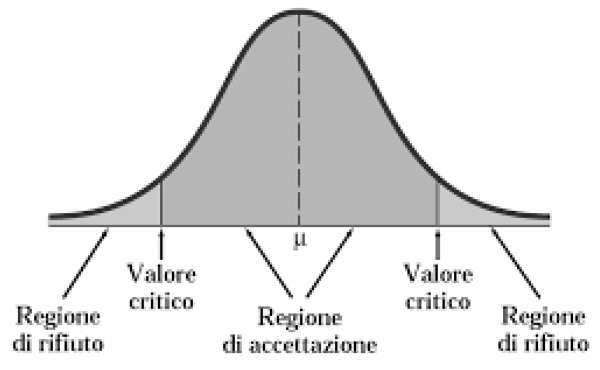 3.3 MONITORAGGIO DEL PIANOIl Responsabile per la trasparenza effettua semestralmente un monitoraggio sullo stato di attuazione del Programma, evidenziando al Presidente e al Consiglio eventuali scostamenti e ritardi. Entro il 16 dicembre di ogni anno, verrà predisposta la Relazione consuntiva secondo il format proposto annualmente da ANAC. La relazione viene pubblicata sul portale istituzionale o su altra piattaforma suggerita da ANAC. La sezione trasparenza del presente PTPCT sarà soggetta ad aggiornamento con cadenza annuale in concomitanza con l’aggiornamento del PTPCT essendone parte integrante salvo che insorgano eventi che inducano il RPCT a provvedere ad un aggiornamento infra annuale anche in virtù del monitoraggio semestrale della mappatura dei processi. In allegato al presente piano viene prodotta la “scheda di monitoraggio periodico” delle misure previste dal PTPCT. Semestralmente, il RPCT trasmetterà la scheda ai soggetti coinvolti nella predisposizione e monitoraggio del PTPCT dell’ODCEC di Pescara, elaborerà l’esito della scheda di monitoraggio ed attuerà eventuali interventi al PTPCT. Di tale monitoraggio verrà data comunicazione agli stakeholders attraverso apposita pubblicazione sul sito istituzionale dell’ODCEC di Pescara.SEZIONE IV – MONITORAGGIO PERIODICO DEL PTPCTIl Responsabile per la trasparenza effettuerà almeno semestralmente un monitoraggio sullo stato di attuazione del PTPCT dell’ODCEC di Pescara. Laddove dovessero pervenire segnalazioni da parte di soggetti interni o esterni all’ Ordine  il RPCT provvederà a coinvolgere tutti i soggetti citati all’interno del presente piano al fine di procedere al monitoraggio straordinario del PTPCT. Il monitoraggio verrà condotta attraverso la seguente scheda di monitoraggio: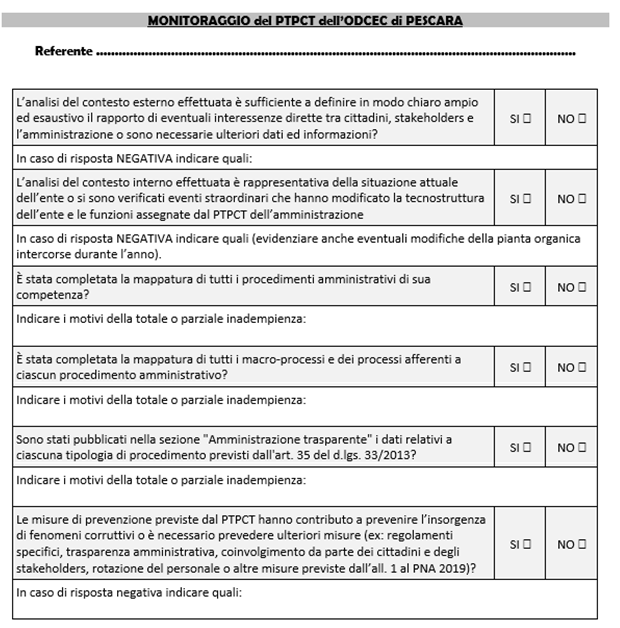 DENUNCE/100.000 ABITANTIDENUNCE/100.000 ABITANTIDENUNCE/100.000 ABITANTIDENUNCE/100.000 ABITANTIDENUNCE/100.000 ABITANTIDENUNCE/100.000 ABITANTIDENUNCE/100.000 ABITANTIDENUNCE/100.000 ABITANTIDENUNCE/100.000 ABITANTIDENUNCE/100.000 ABITANTIDENUNCE/100.000 ABITANTIDENUNCE/100.000 ABITANTIDENUNCE/100.000 ABITANTIDENUNCE/100.000 ABITANTIDENUNCE/100.000 ABITANTIDENUNCE/100.000 ABITANTIANNO201720172017201720172018201820182018201820192019201920192019Indicatore/territorioMIAQPETECHMIAQPETECHMIAQPETECHOmicidi volontari e consumati2,71,31,91,31,32,60,71,61,92,80,400,601infanticidi0,501,20,30,30,60,30,6110,10000Tentati omicidi00000000001,83,30,612,1Furti con strappo2,11,30,61120,30,911,863,27,4113,65,4Furti con destrezza605,3191012,662,76,718,212,311,4895,260,9112,364,954,5Furti in abitazione813,154,32.2391.673,701.489,30817,41.013,601.909,301.700,101.411,20430,5233,4280240,5190,1Furti in esercizi commerciali4.535,401.022,50144,410360,44.348,6060,9115,2106,758,1311,170,9157,1108,1105,6Furti di autovetture544,6261309,4317,2297,8475,7232,7296,8252221,6277,934,1151,8101,9109,4rapine347,288,4252,7135,5130339,181,6186,3134,9104,1101,211,733,921,120,2estorsioni309,546,4195,180154,9286,639,3208,897,3191,426,11423,218,211,4usura115,815,245,421,619118,215,343,221,4160,310,610,8associazioni x delinquere16,414,619,38,413,117,314,618,813,69,810,31,610,3associazioni di tipo mafioso0,213570,6259,5579,5261,3389,51,3260,900000riciclaggio479,8250,41,9233,700,50,31,3285,50,82,10,32,81,60,5truffe e frodi informatiche0,51,70,900,50,703,10,30523311,3302,9273265,1incendi0,10000000,0,35,5866,17,8stupefacenti1,810,911,82,323,110,885,758,990,654,538,4violenze sessuali345,1217288,5202225440,4229320247,8233,314,87,49,46,22,9Tot. denunce/100.000 ab.7.375,702.4104.492,903.183,702.956,307.237,702.4834.217,103.408,202.928,007.017,302.341,203.933,403,281,32.679,00TOTALE DENUNCE237.365727514.4369.86511.505234.1167.45913.46910.50711.335228.0847.00112.54410.10810.330Classifica provincia meno sicura su 106 province1°98°18°60°79°1° 98°22°46°76°1°101°27°49°89°ORGANIGRAMMA ODCEC PESCARAORGANIGRAMMA ODCEC PESCARAORGANIGRAMMA ODCEC PESCARACONSIGLIO ODCECPERSONALE DIPENDENTEFONDAZIONE ODCECPresidente: Dr. Michele Di BartolomeoAnna CamploneImpiegata Livello retributivo C2Presidente:Dr. Renato Di FrancescoVice Presidente:Dr. Carlo GabrieleDi Biase AlessandraImpiegata Livello retributivo C1Vice Presidente:Dr. Marco BerardiSegretario:Dr.ssa Caterina Antonella SemolaSegretario: Dr.ssa  Mila TroianoTesoriere:Dr.ssa Francesca Della TorreTesoriere:Dr.ssa Raffaella MazzaferroConsigliere:Dr. Alberto CerretaniConsigliere:Dr. Roberto CavicchiaConsigliere:Dr. Gianluigi ContiConsigliere:Dr.ssa Marta FiccaConsigliere:Dr. Lucio D’AnteoConsigliere:Dr. Mario MarzovillaConsigliere:Dr.ssa Barbara GrugnaleConsigliere:Dr. Marco PaceConsigliere:Dr. Claudio LucianiConsigliere:Dr. Antonio PiscioneConsigliere:Dr. Mirko MisciaConsigliere:Dr.ssa Alessandra MosconeCOLLEGIO DEI REVISORICOLLEGIO DEI REVISORIODCEC DI PESCARAFONDAZIONE ODCEC DI PESCARAPresidente: Dr. Rocco De MarcoRevisore: Dr. Aldo Gabriele VizioliRevisore: Dr.ssa Bina Di FeliceRevisore: Dr.ssa Rossella OdorisioRevisore: Dr.ssa Roberta ParadisoRevisore: Dr. Pietro ZincaniCONSIGLIO DI DISCIPLINAIl Presidente del Tribunale di Pescara, in data 04 aprile 2022, ha comunicato al Consiglio le seguenti nomineCONSIGLIO DI DISCIPLINAIl Presidente del Tribunale di Pescara, in data 04 aprile 2022, ha comunicato al Consiglio le seguenti nomineComponenti EffettiviComponenti EffettiviDr. Mario DamianiDr. Domenico Di MicheleDr. Andrea Ramon SapienzaDr. Fabrizio MoscaDr. Pierpaolo GiganteDr. Alberto FerraraDr. Pasqualino RiccioniDr.ssa Patrizia MonacelliDr.ssa Carla ChiolaDr.ssa Manuela VallozzaDr.ssa Giulia BuccellaComponenti SupplentiDr. Gianluca GhiottiDr. Stefano IppolitiDr. Giuseppe CiattoniDr.ssa Marina SorellaDr.ssa Nives Di MuzioCOMITATO PARI OPPORTUNITA’COMITATO PARI OPPORTUNITA’PresidenteDr. Alberto CerretaniVice PresidenteDr.ssa Cinzia De SantisSegretariaDr.ssa Serena TiberioConsigliereDr.ssa Alessandra BerghellaConsigliereDr. Enzo LomonacoConsigliereDr.ssa Stefania PedriniConsigliereDr. Daniele TrequadriniAREE DI RISCHIO GENERALIAREE DI RISCHIO GENERALIAACQUISIZIONE E GESTIONE DEL PERSONALEA1. Reclutamento del Personale;A2. Conferimento di incarichi di collaborazione;A3. Assegnazioni di ulteriori compiti al personale interno; BCONTRATTI PUBBLICI (AFFIDAMENTO DI LAVORI SERVIZI E FORNITURE)B.1 Affidamento di lavori servizi e forniture sopra soglia;B2 B.1 Affidamento di lavori servizi e forniture sotto soglia;CProvvedimenti ampliativi della sfera giuridica dei destinatari privi di effetto economico diretto e immediato per il destinatarioC.1 Iscrizione, trasferimento e cancellazione dall’Albo e dall’Elenco speciale;C.2 Rilascio di certificati e attestazioni relativi agli iscritti;D.3 Rilascio di certificati e attestazioni relativi ai tirocinanti.DProvvedimenti ampliativi della sfera giuridica dei destinatari con effetto economico diretto e immediato per il destinatarioD.1 Provvedimenti disciplinari a carico degli iscritti;D.2 Recupero creditiEGestione delle entrate, delle spese e del patrimonioE.1 Gestione delle entrate;E.2 Gestione delle spese;FControlli, verifiche, ispezioni e sanzioniF.1 Svolgimento praticantatoGIncarichi e nomineG.1 Verifica dei requisiti di onorabilità professionale e di compatibilità al momento della nomina in funzioni di governance.HAffari legali e contenzioso (non si dispone di un ufficio legale-contenzioso)H.1 Controversie tra iscritti.IRischi trasversaliI.1 Monitoraggio del PTPCT;I.2 Promozione di attività di interesse (convegni, seminari);I.3 Eventuali concessioni di sovvenzioni, contributi, sussidi e ausili finanziari e attribuzione di vantaggi economici di qualunque genere a persone fisiche nonché a soggetti pubblici e privati che ne facciano richiesta;l.4 Accesso agli attiAREE DI RISCHIO SPECIFICHEAREE DI RISCHIO SPECIFICHELFormazione professionale continuaL.1 Esame e valutazione delle offerte formative;L.2 Attribuzione crediti formativi;L.3 Vigilanza su enti terzi (fondazione);MRilascio pareri di congruitàM.1 rilascio pareri di congruità sui corrispettivi per le prestazioni professionali.NIndicazione di professionisti per l’affidamento di incarichi specificiN.1 Conferimento di incarichi specifici (consulenza e collaborazione) a professionisti esterni.